Kelsey BradleyM0821671Exercise 1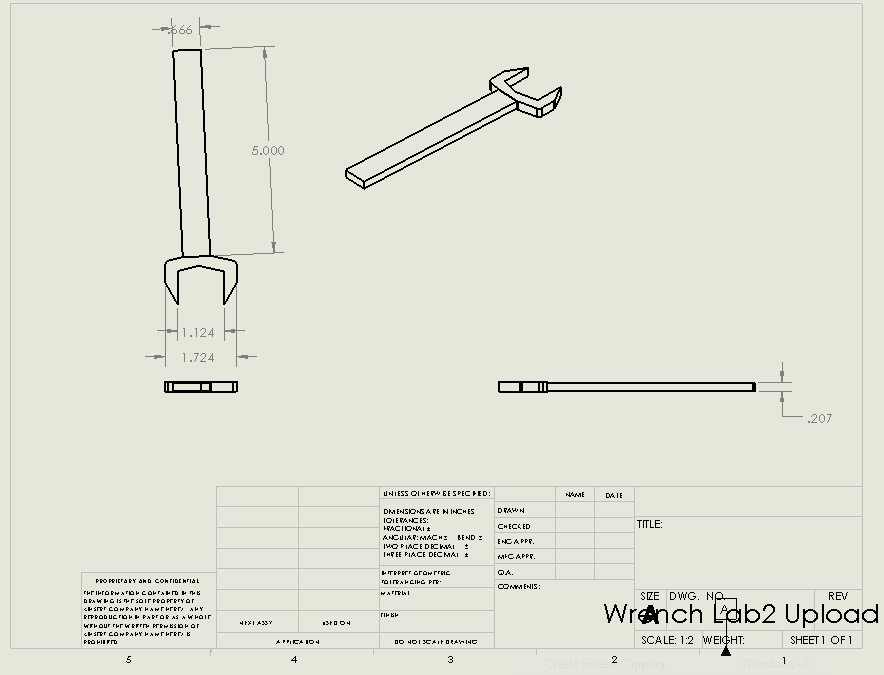 